г. Петропавловск-Камчатский			        «___»   февраля 2016 годаВ связи с принятием Федерального закона от 28.11.2015 № 358-ФЗ «О внесении изменений в отдельные законодательные акты Российской Федерации в связи с принятием Федерального закона «Об основах социального обслуживания граждан в Российской Федерации», а также в целях уточнения отдельных положений приложения к приказу Министерства социального развития и труда Камчатского края от 04.02.2013 № 62-п «Об утверждении Перечня документов, подтверждающих отнесение гражданина к категории граждан, имеющих право на получение бесплатной юридической помощи в Камчатском крае»ПРИКАЗЫВАЮ:1. Внести в приложение к приказу Министерства социального развития и труда Камчатского края от 04.02.2013 № 62-п «Об утверждении Перечня документов, подтверждающих отнесение гражданина к категории граждан, имеющих право на получение бесплатной юридической помощи в Камчатском крае» изменение, изложив пункт 1.9 части 1 в следующей редакции:«1.9. Граждане пожилого возраста и инвалиды, проживающие в организациях социального обслуживания, предоставляющих социальные услуги в стационарной форме:1) справку из организации социального обслуживания о проживании в организации социального обслуживания.».2. Настоящий приказ вступает в силу через 10 дней после дня его официального опубликования.Министр									       И.Э. Койрович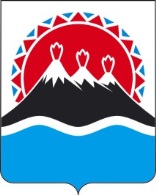 МИНИСТЕРСТВО СОЦИАЛЬНОГО РАЗВИТИЯ  И ТРУДАКАМЧАТСКОГО КРАЯПРИКАЗ № _____-пО внесении изменения в приложение к приказу Министерства социального развития и труда Камчатского края от 04.02.2013 № 62-п «Об утверждении Перечня документов, подтверждающих отнесение гражданина к категории граждан, имеющих право на получение бесплатной юридической помощи в Камчатском крае»